ANEXO H       FORMULARIO DE ACTA DICTAMENEn el día de la fecha: 15 de Junio de 2020 se reúne la C.E. del Conservatorio Superior de Música Félix T. Garzón de la Facultad de: Arte y Diseño de la Universidad Provincial de Córdoba, integrada por: Lelli Andrea, Smarilof Magdalena y Piskunow  Elizabeth a los fines de tratar el orden del día: Cobertura de Horas cátedras de Nivel Superior vacantes para el espacio curricular/unidad curricular: DIDÁCTICA GENERALCarga horaria: 4 HS. cátedras - Carácter: SUPLENTETurno: TARDE - Año:  2º.  Carrera: Profesorado de Música Fecha de vigencia de la publicación: 06 al 08 de 05/2020Horario de dictado: VIERNES 18:30 hs a 21:30 hs La evaluación de títulos y antecedentes laborales y profesionales de los aspirantes inscriptos para la cobertura del espacio o unidad vacante, determina el siguiente orden de mérito:Aspirantes no merituados (en caso de hubiera), se consignará: Ninguno	Apellido y nombre, DNI N°, título y razones que fundamenten lo dictaminado.Se acompaña la presente Acta Dictamen del Anexo, con detalle de la valoración del Orden de Mérito resultante.-Firma y aclaración de los miembros de la C.E.                                                                                                      .                                                                                     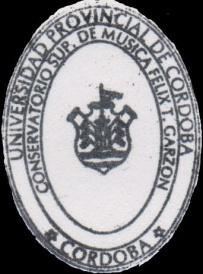 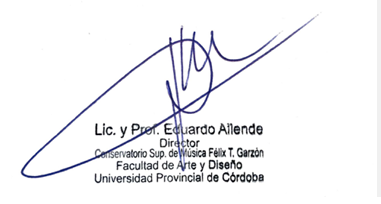 N° DE ORDENAPELLIDO Y NOMBREDNITITULACIÓN/ES      1ºAvila Florencia C. A.37.160.750Prof. en Cs. de la Educación      2ºHun Gabriela M.32.845.018Lic. en Educación      3ºOrsi Hilana J.20.216.152Lic. Cs de la Educación      4ºGutierrez Federico A.38.158.755Prof. en Cs. de la Educación      5ºArias Alicia del Carmen25.634.385Prof. en Cs. de la Educación      6ºRuíz Perez Mateo S.95.210.185Lic. Cs de la Educación      7ºAmato Ros Barbarena L.39.472.059Prof. en Cs. de la Educación      8ºWuerich Melina B.39.322.206Prof. en Cs. de la Educación      9ºOntivero Maria Florencia37.732.749Lic. en Psicopedagogía